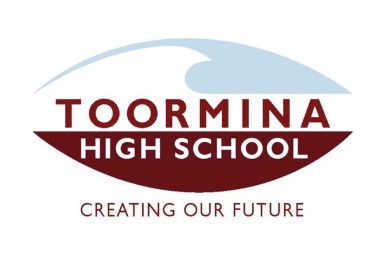 HSC Tutoring and Preparation Workshops: Spring School Holidays 2017  Our year 12 HSC students are invited to participate in free Higher School Certificate tutoring these Spring School Holidays. Students can attend the workshops anytime between 9am to 4pm on the specified days and locations indicated below: Mr Paul Humphrey								Mr Daniel LaingPrincipal									Co-ordinator DateYr12 HSC Subject:LocationWednesday 4th OctoberEnglish (Advanced and Standard)English FacultyThursday 5th October Science (Physics, Chemistry, Biology & Senior Science)Science and Mathematics Faculties Mathematics (HSC Mathematics General 2, HSC Mathematics, HSC Mathematic Extension 1)Friday6th OctoberPDHPEMathematics Faculty Mathematics (HSC Mathematics, HSC Mathematic Extension 1)TAS (Hospitality, Community and Family Studies & IT)Home Economics FacultyMusic